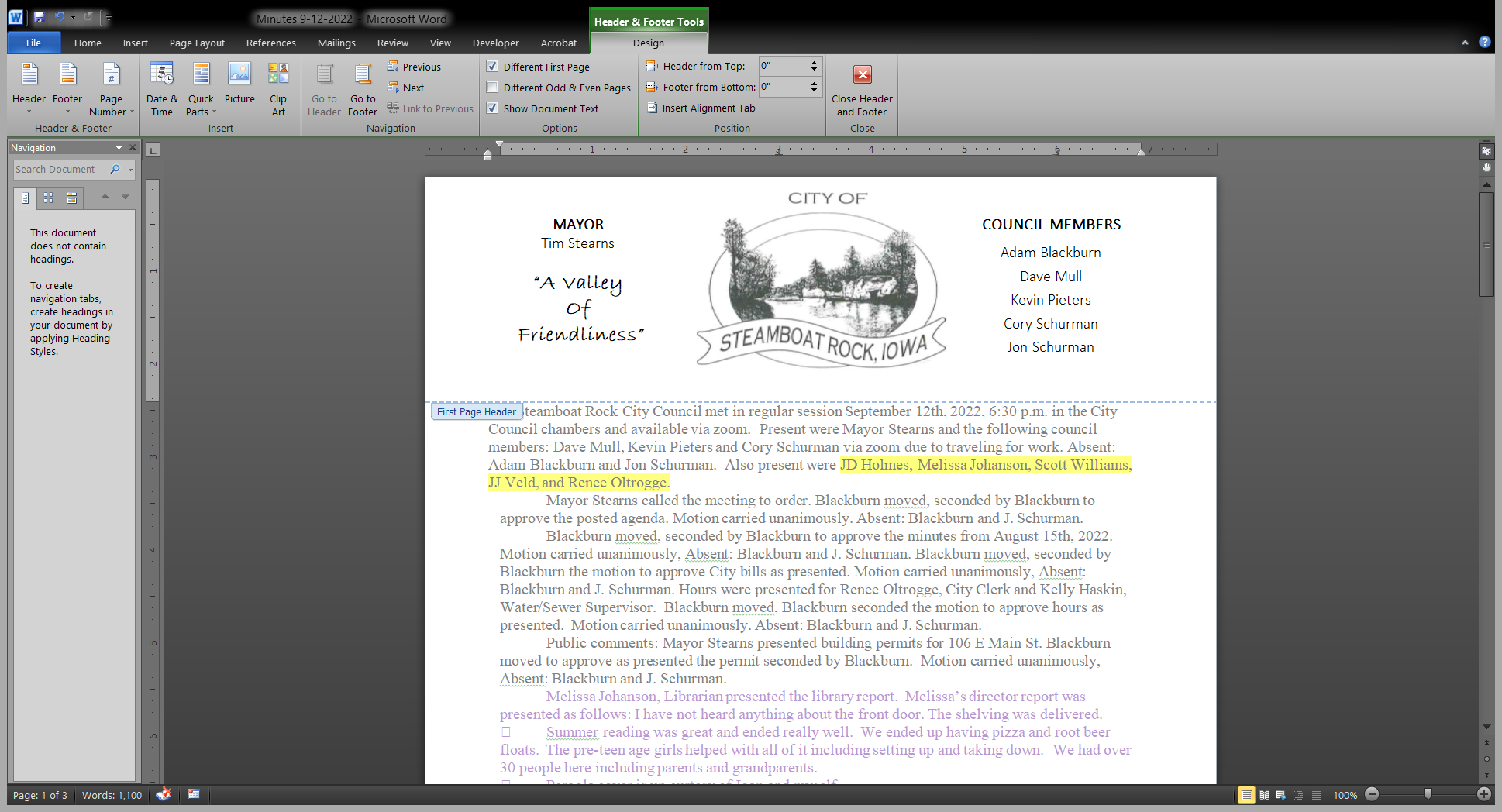 Please join The Steamboat Rock City Council on September 05, 2023, 6:30 P.M. for their special session meeting. Call to Order 1.	Agenda Approval 2. 	Open discussion on the sewer project. Adjourn 